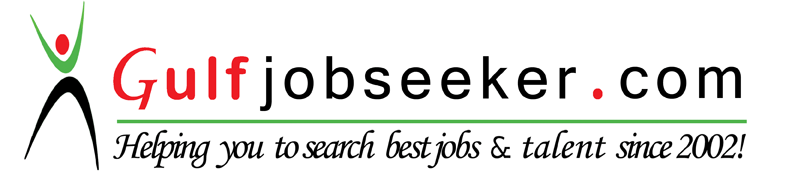 Contact HR Consultant for CV No: 339292E-mail: response@gulfjobseekers.comWebsite: http://www.gulfjobseeker.com/employer/cvdatabasepaid.phpObjective:To achieve a high degree of excellence and be an asset in an organization that offers a challenging job and facilitates growth. Always positive in attitude and at the same time involve in continuous learning and enhancement of my skills and creativity.Carrier Profile:Possess prior experience of working in the field of ERP software designing and development for a period of 2 year 7 month. Possess specialized knowledge and skills in the field of programming and software designing.Software Skills:Programming Languages	: classic asp, asp.net(c#)Platforms			: WindowsDatabases			: SQL Server 2008                                      Web Related			:HTML(5), JavaScript, JQuery, Ajax, JSON, JQueryMobileTechnical Interests 		: Programming, Web designSoftware Packages		: Visual Studio (2012), WebMatrixAcademics Details:Achieved Masters in Computer Application with 77.02% from St. Joseph Engineering College. Mangalore, VTU University in 2012Did Graduation in Computer Science with 69% from Kannur University, Kerala in 2009.Professional History: Company	: In4Velocity Systems Pvt. Ltd.Position	: Associate Software EngineerDuration	: September 3rd 2012 to April 17th 2015Responsibility: Program Development  and work on Enhancement based on client requirements using asp.net (4.5 framework) with layer architecture ( Business layer, Façade Layer and Data Layer)Handling database using sql server(2008) by creating complex stored procedure, views , trigger and functionsConverting classic asp page to asp.net pages.Development of dynamic report using SSRS (SQL Server Reporting Service)Android Mobile application using MVC architecture, REST architecture, JSON , JQM and HTML 5Working with Visual studio TFS (Team Foundation Server)Academic Projects Undertaken: [1] Computerized Furniture Shop	Using JAVA Swing and MYSQL under taken at MIC College, Kasaragod in 2009.[2] Project Evaluation System	Using c# and SQL server 2008 under taken at St. Joseph Engineering College 	Mangalore in 2011. [3] Malabar Devaswom Board Office Automation System	I have done my Project using PHP and MYSQL under taken at C-DIT (Centre for 	Development and Imaging Technology- under Government of Kerala) with two 	modules: Inventory, Store and Purchase ManagementWelfare Fund Board Management. Strength:Ability to perform in critical situationsAbility to learn new technologySelf Confidence and PunctualityCan take up challenging requirements and deliver under pressure.Soft skills/Personality:Resourceful, energetic and innovative in any given task.Open to new responsibilities challenging my capability.Can work as a team also as an individual.Declaration:I hereby declare that all the statements made above are true to the best of my knowledge.           